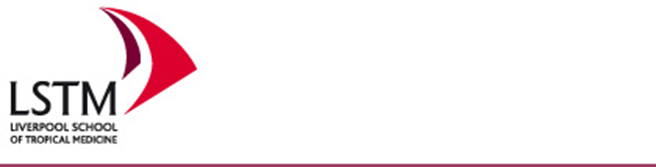 Public Health Specialty Registrar ProjectsApril 2017Project number 1Project titleOptimising care for patients with Lymphatic Filariasis (LF) related morbidity Project lead or supervisorDr Louise Kelly-HopeEmail addressLouise.Kelly-Hope@lstmed.ac.ukDescription of the projectThe project will involve developing standardised best practice treatment protocols for advanced stage lymphoedema, acute lymphadenitis and hydrocele patients.  The work will involve using morbidity data collected as part of the DFID funded LF Elimination Programme and directly with national neglected tropical diseases (NTD) programmes in Malawi and Mozambique to develop and evaluate standard SOP’s/protocols for carrying out clinical assessments, specialised training for health care workers and the development of referral systems for patients with severe LF related morbidity and men in need of hydrocele surgery. The work will include travel to Africa to collect specific information and conduct research surveys on current clinical practices, health facilities assessments and to evaluate how they may be improved to meet WHO requirements for the LF elimination dossier.  Standardised SOPs/protocol will be developed specifically for Malawi and Mozambique, however more generic templates will also be developed to help facilitate their use in the other 10 project countries.Costs associated with travel will be covered by LSTM.Anticipated start date:August-September 2017 Days per weekFull time if possible; 2-4 days per week negotiable Anticipated completion date or durationApproximately 12 months after start depending on days per weekAny specific qualifications, experience of knowledge neededA willingness to work with disease elimination programme team based in the UK, Malawi and Mozambique.  Experience in health systems in developing countries and general knowledge of NTDS, specifically lymphatic filariasis and related clinical manifestations and surgical procedures would be an advantage. Linked competenciesVarious competences from the following groups:Key Area 1:	Use of public health intelligence to survey and assess a population’s health and wellbeingKey Area 2: 	Assessing the evidence of effectiveness of interventions, programmes and services intended to improve the health or wellbeing of individuals or populationsKey Area 3: 	Policy and strategy development and implementationKey Area 4: 	Strategic leadership and collaborative working for healthKey Area 5: 	Health improvement, determinants of health, and health communicationKey Area 7: 	Health and care public healthKey Area 8: 	Academic public healthKey Area 9: 	Professional personal and ethical development (PPED)Any health and safety considerationsTravel risk assessments will be conducted prior to travel to Malawi and Mozambique as per LSTM Travel protocolIf you are interested in this project or for more information contact:Mary Lyons FFPHSenior Lecturer in Public HealthLiverpool School of Tropical MedicinePhone: +44(0)151 705 3745Email: mary.lyons@lstmed.ac.uk